Фотоотчет о проведении мероприятия для учащихся«ИНЖЕНЕРНЫЙ БАТЛ»Проведено образовательное мероприятие для школьников  района "Инженерный батл".  Соревнование проводится с целью создания условий для реализации научно-творческого потенциала обучающихся образовательных организаций, популяризации и вовлечения молодого поколения в научно-техническое творчество   через участие в инженерных соревнованиях.Задачи соревнования:развитие инженерного мышления у обучающихся 6-7 классов образовательных организаций;вовлечение обучающихся в научно-техническое творчество с учетом их интересов и потребностей;обеспечение благоприятных условий для  самореализации и самоопределения обучающихся образовательных организаций;содействие профориентации и карьерным устремлениям молодежи;укрепление сотрудничества с образовательными организациями в области мероприятий, направленных на раннюю профилизацию обучающихся.В мероприятии приняли участие 40 учащихся школ Добрянского района (МБОУ "Добрянская СОШ№2", МБОУ "Добрянская СОШ№3", МБОУ "Добрянская СОШ№5",МБОУ "Полазненская СОШ№3", МАОУ "Полазненская СОШ№1").Соревнование 8 команд проходило по станциям.Станция «Вещество»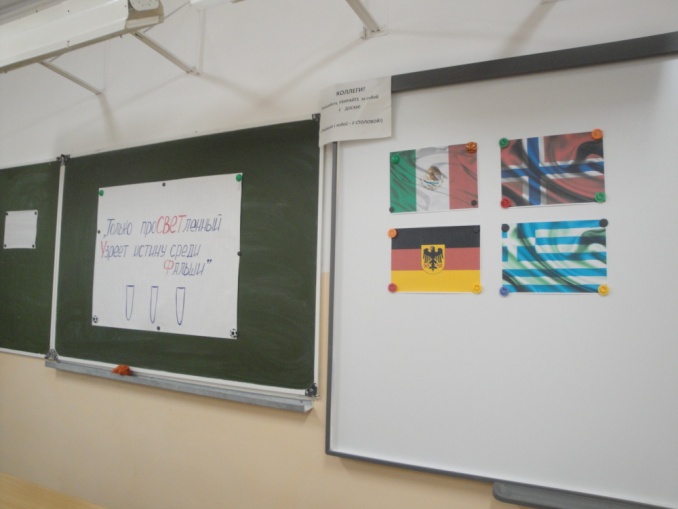 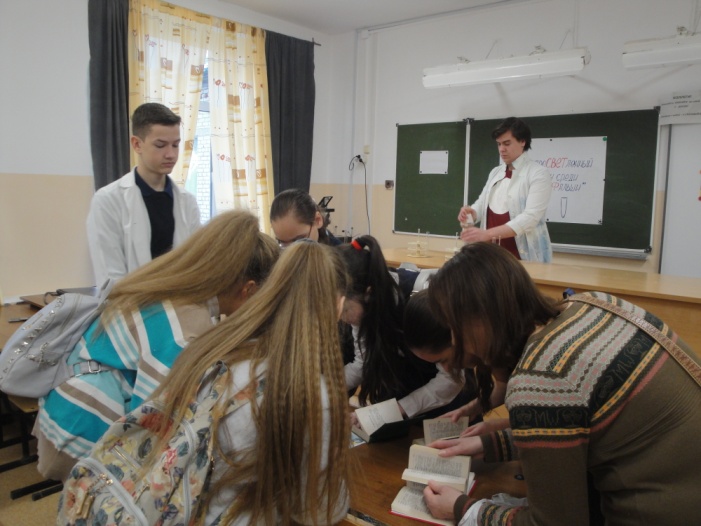 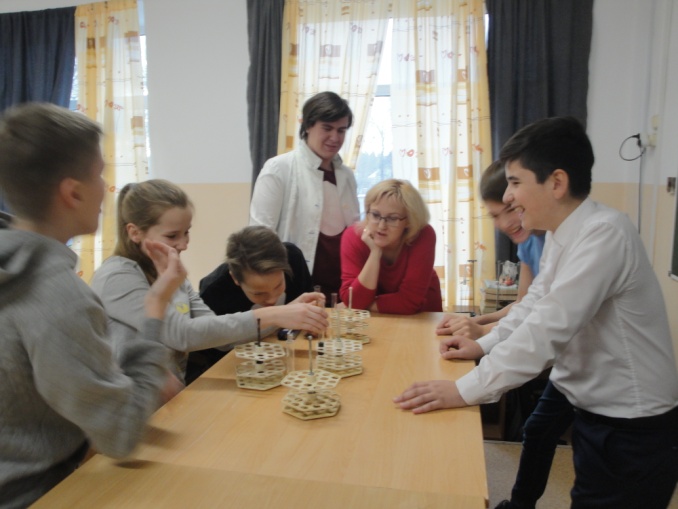 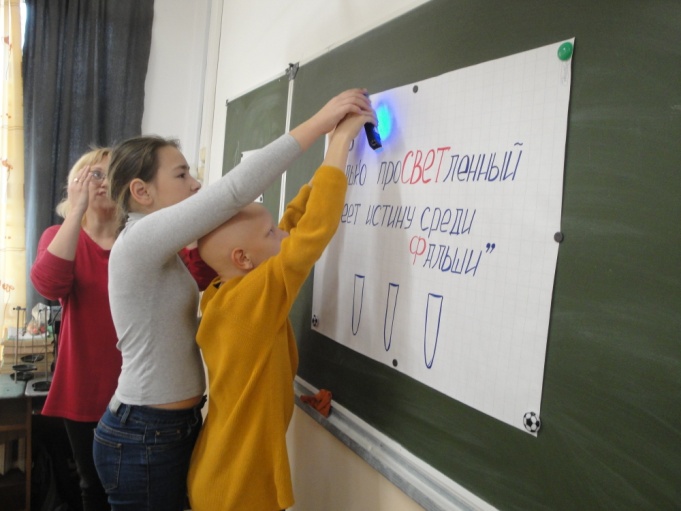 Станция «Н2 О»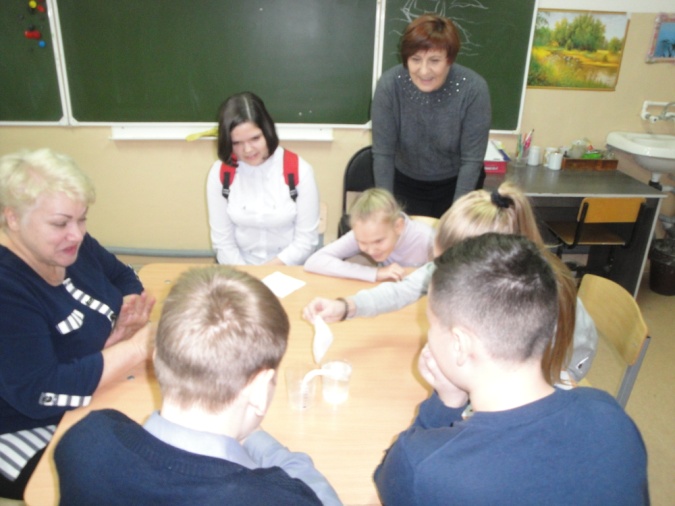 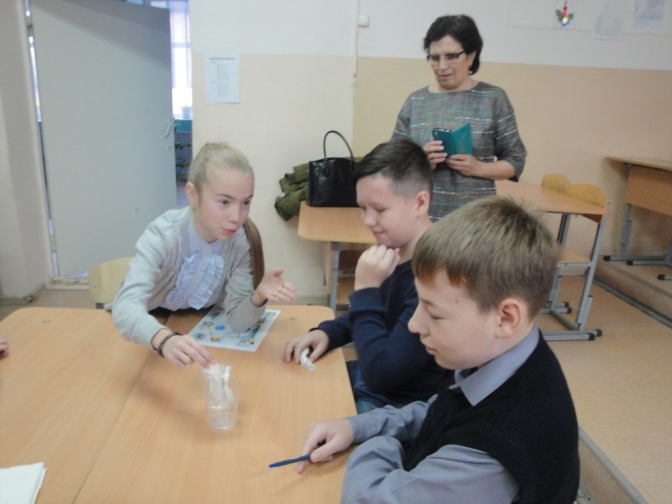 Станция «Смекалка»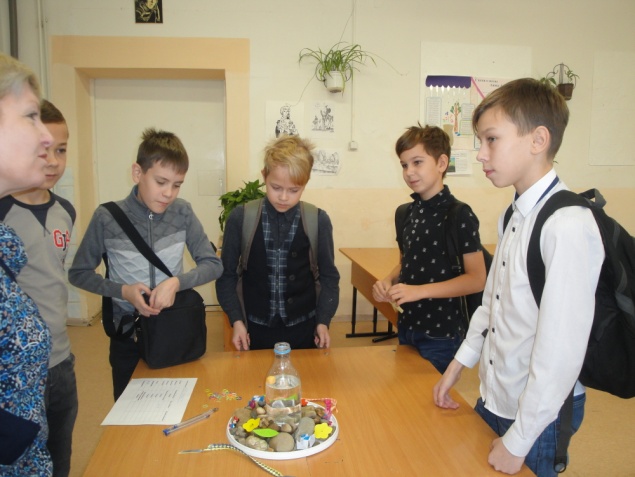 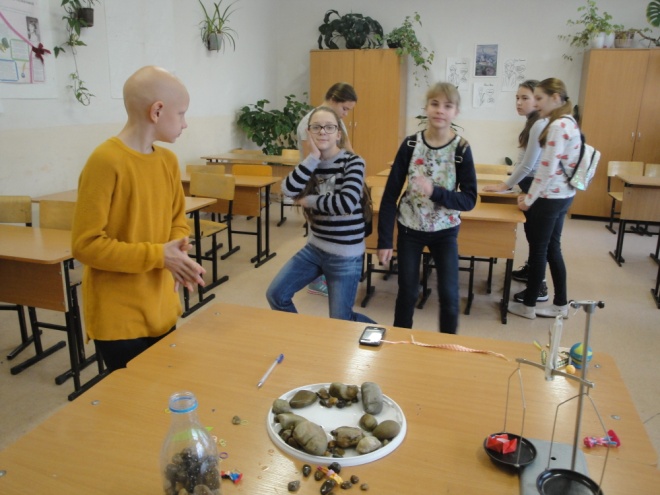 Станция «След»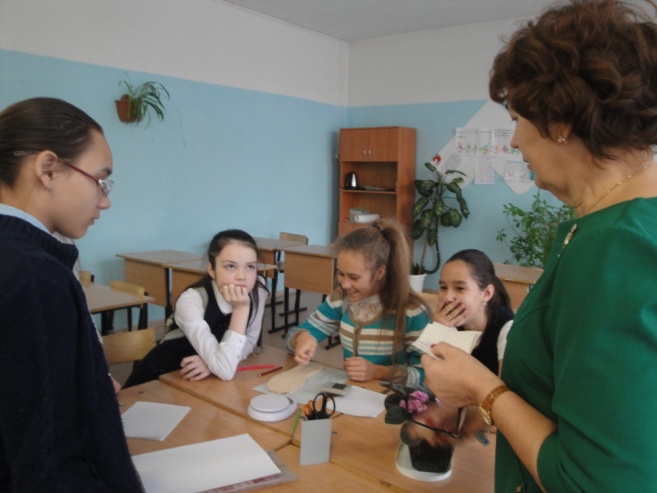 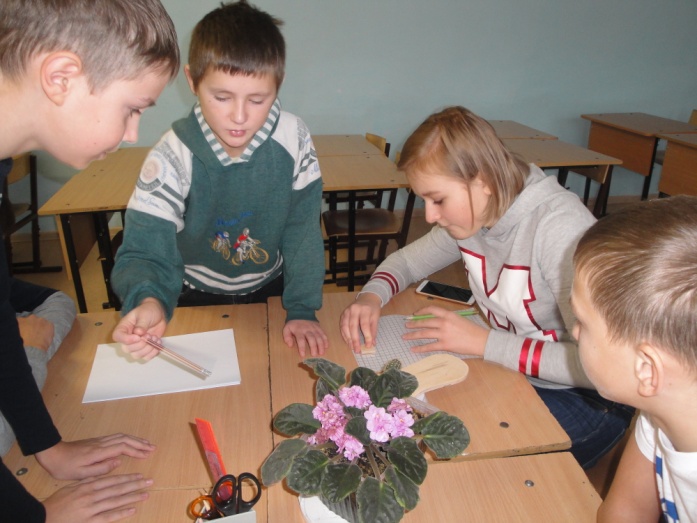 Станция «Изобретение»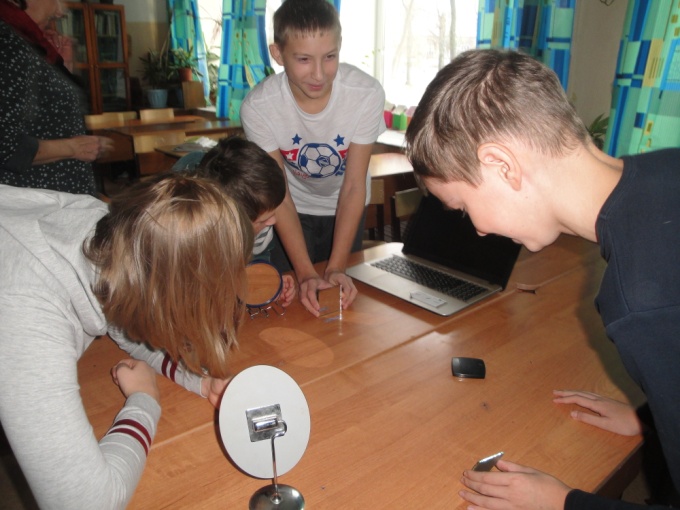 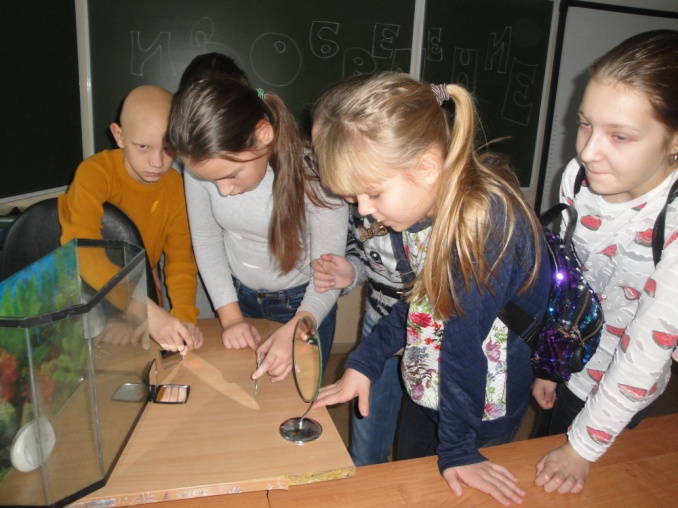 Станция «Эксперимент»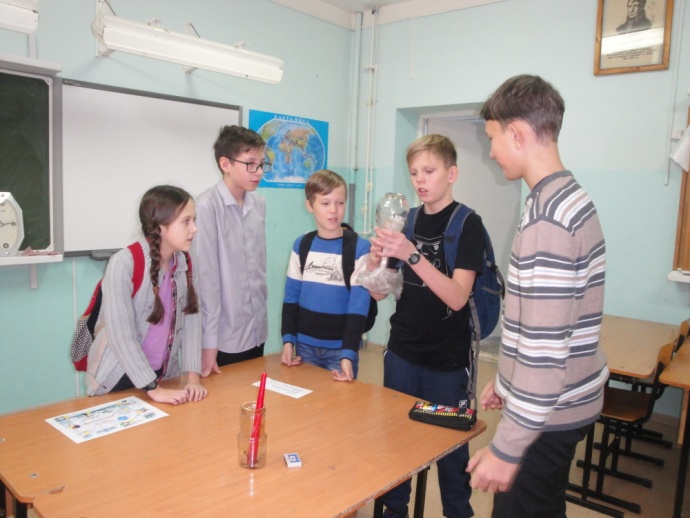 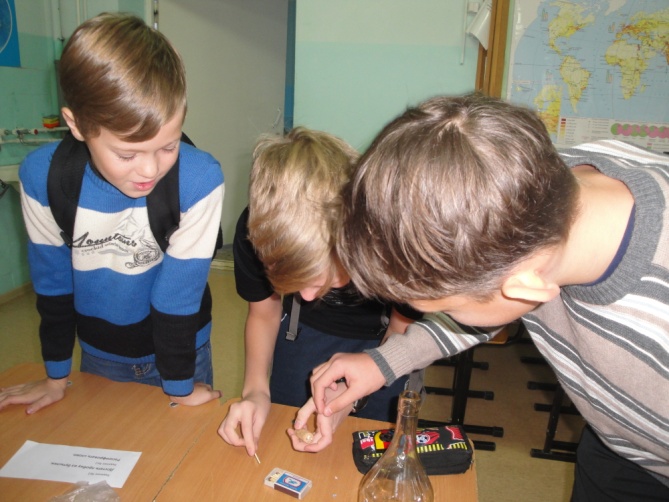 Станция «Находка»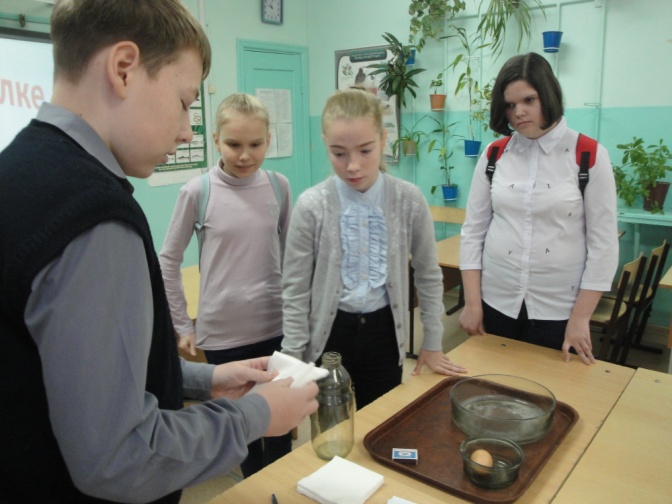 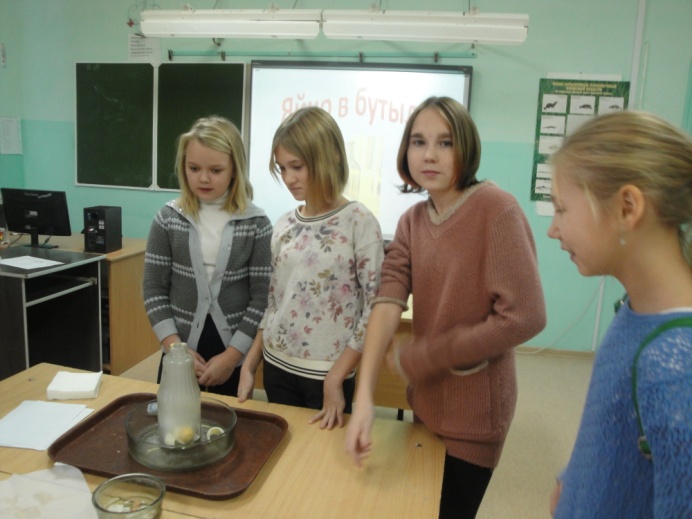 Станция «Вертушка»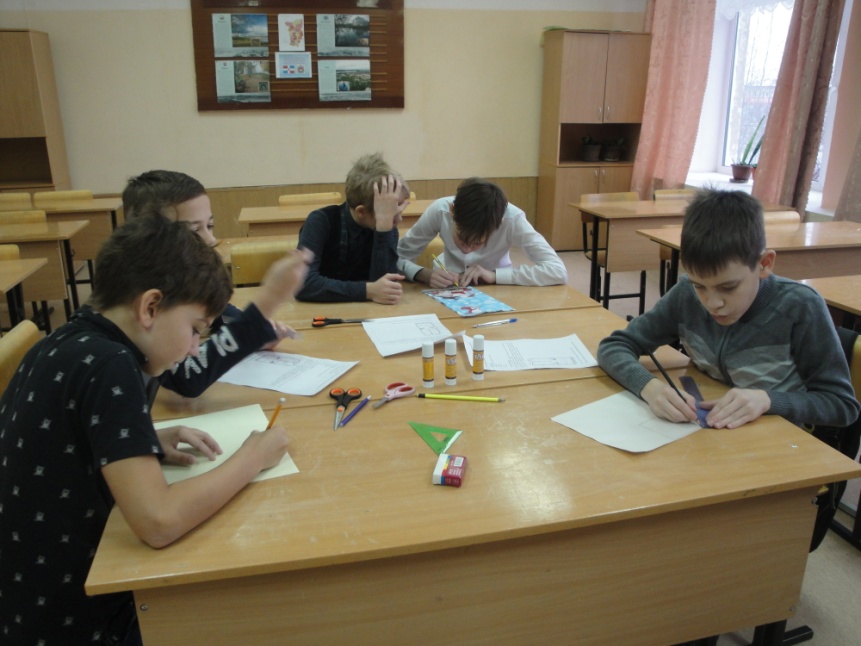 Общее фото участников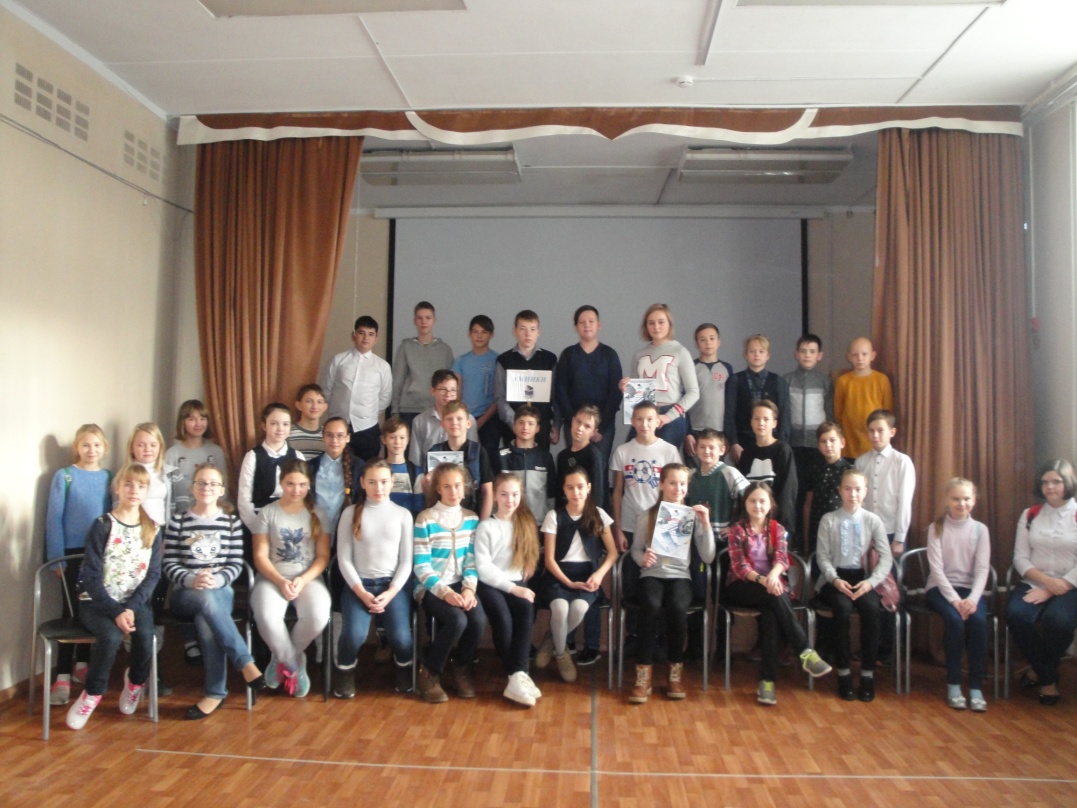 От учащихся и педагогов получены положительные отзывы о проведенном мероприятии.